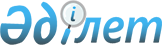 "Кәсіпкерлік қызметті реттеу мәселелері жөніндегі ведомствоаралық комиссия туралы" Қазақстан Республикасы Премьер-Министрінің 2018 жылғы 16 қарашадағы № 146-ө өкіміне толықтыру енгізу туралыҚазақстан Республикасы Премьер-Министрінің 2020 жылғы 11 желтоқсандағы № 158-ө өкімі.
      "Кәсіпкерлік қызметті реттеу мәселелері жөніндегі ведомствоаралық комиссия туралы" Қазақстан Республикасы Премьер-Министрінің 2018 жылғы 16 қарашадағы № 146-ө өкіміне мынадай толықтыру енгізілсін:
      көрсетілген өкіммен бекітілген Кәсіпкерлік қызметті реттеу мәселелері жөніндегі ведомствоаралық комиссияның құрамында:
      "Қазақстан кәсіпкерлері форумының басшысы (келісім бойынша)" деген жолдан кейін мынадай мазмұндағы жолмен толықтырылсын:
      "Қазақстан кәсіпкерлерінің құқықтарын қорғау жөніндегі уәкіл (келісім бойынша)".
					© 2012. Қазақстан Республикасы Әділет министрлігінің «Қазақстан Республикасының Заңнама және құқықтық ақпарат институты» ШЖҚ РМК
				
      Премьер-Министр

А. Мамин
